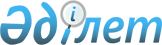 "Қазақстан Республикасы Тұңғыш Президентінің - Елбасының Мемлекеттік бейбітшілік және прогресс сыйлығын беру туралы" Қазақстан Республикасының Президенті Жарлығының жобасы туралыҚазақстан Республикасы Үкіметінің 2020 жылғы 3 желтоқсандағы № 822 қаулысы
      Қазақстан Республикасының Үкіметі ҚАУЛЫ ЕТЕДІ:
      "Қазақстан Республикасы Тұңғыш Президентінің - Елбасының Мемлекеттік бейбітшілік және прогресс сыйлығын беру туралы" Қазақстан Республикасының Президенті Жарлығының жобасы Қазақстан Республикасы Президентінің қарауына енгізілсін. Қазақстан Республикасы Президентінің Жарлығы  Қазақстан Республикасы Тұңғыш Президентінің - Елбасының Мемлекеттік бейбітшілік және прогресс сыйлығын беру туралы
      "Қазақстан Республикасы Тұңғыш Президентінің - Елбасының Мемлекеттік бейбітшілік және прогресс сыйлығы туралы" 2001 жылғы 5 шілдедегі Қазақстан Республикасы Заңының 1-бабының 2-тармағына сәйкес ҚАУЛЫ ЕТЕМІН:
      1. 2020 жылғы Қазақстан Республикасы Тұңғыш Президентінің - Елбасының Мемлекеттік бейбітшілік және прогресс сыйлығы:
      медицина саласын дамытуға, бейбітшілікті және халықтар арасындағы достықты, өзара сенімді нығайтуға қосқан ерекше үлесі үшін Төрегелді Шарманұлы Шармановқа;
      білім және ғылым саласын дамытуға, бейбітшілікті және халықтар арасындағы достықты, өзара сенімді нығайтуға қосқан ерекше үлесі үшін Шигео Катсуға берілсін.
      2. Осы Жарлық қол қойылған күнінен бастап қолданысқа енгізіледі.
					© 2012. Қазақстан Республикасы Әділет министрлігінің «Қазақстан Республикасының Заңнама және құқықтық ақпарат институты» ШЖҚ РМК
				
      Қазақстан Республикасының
Премьер-Министрі

А.Мамин

      Қазақстан Республикасының
Президенті

Қ.Тоқаев
